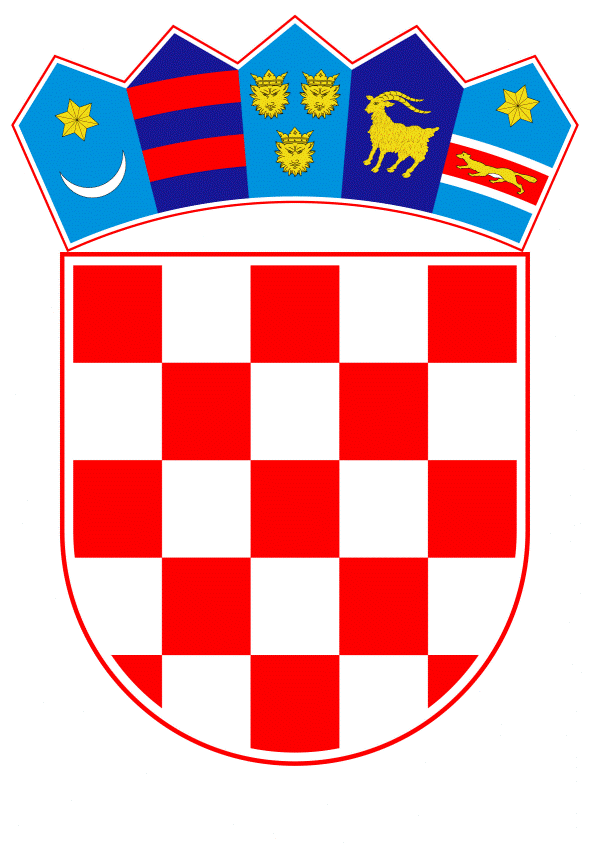 VLADA REPUBLIKE HRVATSKEZagreb, 8. ožujka 2019. godine.______________________________________________________________________________________________________________________________________________________________________________________________________________________________PrijedlogNa temelju članka 31. stavka 2. Zakona o Vladi Republike Hrvatske (Narodne novine, br. 150/11, 119/14, 93/16 i 116/18), a u vezi s člankom 74. stavkom 1. Zakona o pomorskom dobru i morskim lukama (Narodne novine, br. 158/03, 100/04, 141/06, 38/09, 123/11 – Odluka Ustavnog suda Republike Hrvatske i 56/16), Vlada Republike Hrvatske je na sjednici održanoj ___________________ donijelaO D L U K U o davanju suglasnosti na odluke Skupštine Istarske županije o izmjeni i dopuni Odluke o osnivanju Lučke uprave PorečI.Daje se suglasnost na:Odluku o dopuni Odluke o osnivanju Lučke uprave Poreč, klase: 342-01/18-01/14, urbroja: 2163/1-01/4-18-03, koju je donijela Skupština Istarske županije na sjednici održanoj 7. svibnja 2018. godine, a koja se odnosi na utvrđivanje obuhvata lučkog područja luke Santa MarinaOdluku o izmjeni Odluke o osnivanju Lučke uprave Poreč, klase: 342-01/18-01/14, urbroja: 2163/1-01/4-18-07, koju je donijela Skupština Istarske županije na sjednici održanoj 9. srpnja 2018. godine, a koja se odnosi na smanjivanje obuhvata lučkog područja luke Poreč. II.Ova Odluka stupa na snagu danom donošenja, a objavit će se u Narodnim novinama.Klasa:Ur.broj:Zagreb,PREDSJEDNIKmr. sc. Andrej PlenkovićOBRAZLOŽENJESukladno članku 74. stavku 1. Zakona o pomorskom dobru i morskim lukama („Narodne novine“, br. 158/03, 100/04, 141/06, 38/09, 123/11 i 56/16), županijska skupština utvrđuje lučko područje za sve luke otvorene za javni promet županijskog i lokalnog značaja na svom području, u skladu s prostornim planovima i uz suglasnost Vlade Republike Hrvatske. Člankom 20. stakom 4. Pravilnika o kriterijima za određivanje namjene pojedinog dijela luke otvorene za javni promet županijskog i lokalnog značaja, načinu plaćanja veza, uvjetima korištenja, te određivanja maksimalne visine naknade i raspodjele prihoda („Narodne novine“ br. 94/07, 79/08, 114/12 i 47/13), propisano je da su sve lučke uprave koje upravljaju lukama otvorenim za javni promet od županijskog i lokalnog značaja, u cilju utvrđenja obuhvata lučkog područja, dužne izraditi prikaz cjelokupnog obuhvata lučkog područja na digitalnom ortofoto planu (DOF) s uklopljenom kopijom katastarskog stanja, a sve na način da se obuhvate i sva područja koja se u stvarnosti koriste kao lučka područja, a izvan su lučkog sustava.Odlukom o osnivanju Lučke uprave Poreč („Službene novine Istarske županije“ br. 7/97, 2/09, 27/14 i 2/17) utvrđeno je lučko područje luka otvorenih za javni promet pod nadležnošću Lučke uprave Poreč. Istarska županija kao osnivač Lučke uprave Poreč zatražila je suglasnost Vlade Republike Hrvatske na dvije Odluke: Odluku o dopuni Odluke o osnivanju Lučke uprave Poreč, koju je donijela Skupština Istarske županije na sjednici održanoj 7. svibnja 2018. godine, a koja se odnosi na utvrđivanje lučkog područja luke Santa Marina.Luka Santa Marina nije bila razvrstana u Naredbi o razvrstaju luka, stoga je kao prethodno pitanje ministar mora prometa i infrastrukture donio Naredbu o dopuni Naredbe razvrstaju luka otvorenih za javni promet na području Istarske županije („Narodne novine“ broj 56/18). Luka Santa Marina planirana je Urbanističkim planom uređenja luke Santa Marina („Službeni glasnik“ Općine Tar-Vabriga-Torre-Abrega, br. 3/15 i 15/17) kojim su izmijenjene dosadašnje granice obuhvata ribarske luke Santa Marina na način da se dio luke mijenja u luku otvorenu za javni promet lokalnog značaja u čijem bi se dijelu, izgradnjom lukobrana, sanacijom obale, te produbljenjem akvatorija, omogućio siguran privez plovila. Predviđeno je 66 vezova za ribarska plovila te 41 vez za potrebe komunalnog i nautičkog veza. Za zahvat u sklopu izgradnje luke Santa Marina izdana je dana 9. kolovoza 2016. godine Lokacijska dozvola (Klasa: UP/I-350-05/16-01/000093, Urbroj: 2163/1-18-08/1-16-0011).Odluku o izmjeni Odluke o osnivanju Lučke uprave Poreč, koju je donijela Skupština Istarske županije na sjednici održanoj 9. srpnja 2018. godine, a koja se odnosi na smanjivanje lučkog područja luke Poreč. Odlukom se smanjuje lučko područje luke otvorene za javni promet Poreč u manjem dijelu gdje je došlo do preklapanja s obuhvatom postojeće luke posebne namjene – marine „Poreč“. Također je izvršeno usklađivanje prikaza lomnih točaka lučkog područja prema važećoj HTRS96/TM projekciji.Slijedom navedenog ovo Ministarstvo izradilo je Prijedlog odluke o davanju suglasnosti na odluke Skupštine Istarske županije o izmjeni i dopuni Odluke o osnivanju Lučke uprave Poreč.Predlagatelj:Ministarstvo mora, prometa i infrastrukturePredmet:Prijedlog odluke o davanju suglasnosti na odluke Skupštine Istarske županije o izmjeni i dopuni Odluke o osnivanju Lučke uprave Poreč